UMW / AZ / PN - 47 / 18			                                              Wrocław, 25.05.2018 r.PRZEDMIOT POSTĘPOWANIA  Dostawa unitów stomatologicznych z wyposażeniem na potrzeby Uniwersytetu Medycznego we Wrocławiu.WYNIK  Uniwersytet Medyczny we Wrocławiu dziękuje Wykonawcy za udział w ww. postępowaniu.Zgodnie z art. 92 ustawy z dnia 29 stycznia 2004 r. Prawa zamówień publicznych (tekst jednolity: 
Dz. U. 2017, poz. 1579 z późn. zm.), zwanej dalej „Pzp”, zawiadamiamy o jego wyniku.Kryteriami oceny ofert były: Złożona oferta.Ofertę złożył następujący Wykonawca, wymieniony w tabeli: Informacja o Wykonawcach, którzy zostali wykluczeni z postępowania.Wykonawca, który złożył ofertę, nie został wykluczony z postępowania.Informacja o Wykonawcach, których oferty zostały odrzucone i o powodach odrzucenia oferty.Oferta złożona w postępowaniu nie została odrzucona.Wybór najkorzystniejszej oferty.Jako najkorzystniejszą wybrano ofertę Wykonawcy:AMADAR Sp. z o.o.ul. Świętokrzyska 1400-050 WarszawaWw. Wykonawca jako jedyny złożył ofertę w postępowaniu i nie został z niego wykluczony. Treść jego oferty odpowiada treści SIWZ, oferta nie podlega odrzuceniu.Kanclerz UMW   						mgr Iwona Janus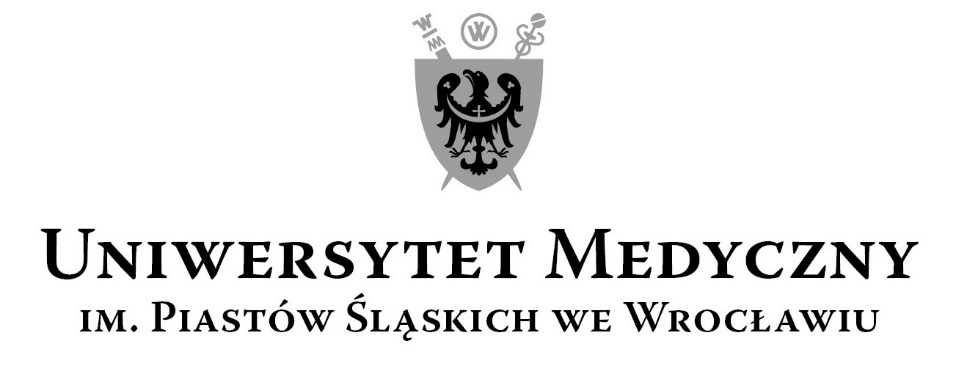 50-367 Wrocław, Wybrzeże L. Pasteura 1Zespół ds. Zamówień Publicznych  UMWUl. Marcinkowskiego 2-6, 50-368 Wrocławfax 71 / 784-00-44e-mail: edyta.szyjkowska@umed.wroc.pl50-367 Wrocław, Wybrzeże L. Pasteura 1Zespół ds. Zamówień Publicznych  UMWUl. Marcinkowskiego 2-6, 50-368 Wrocławfax 71 / 784-00-44e-mail: edyta.szyjkowska@umed.wroc.pl1Cena brutto602Okres gwarancji na unity stomatologiczne (wymagany przez Zamawiającego min. 24 m-ce, max. 48 m-cy od daty podpisania protokołu odbioru)203Termin realizacji przedmiotu zamówienia (wymagany przez Zamawiającego max 7 dni od daty podpisania umowy)20L.p./
nr ofertyWykonawca, adresCena przedmiotu zamówienia  
Okres gwarancji na unity stomatologiczne
(wymagany przez Zamawiającego 
min. 24 m-ce, max. 48 m-cy od daty podpisania protokołu odbioru)

Termin realizacji przedmiotu zamówienia
(wymagany przez Zamawiającego max 7 dni od daty podpisania umowy)


 Łączna punktacjapunktypunktypunktypunkty1.AMADAR Sp. z o.o.
ul. Świętokrzyska 14
00-050 Warszawa129 720,00 zł48 m-cy1 dzień1.AMADAR Sp. z o.o.
ul. Świętokrzyska 14
00-050 Warszawa60,0020,0020,00100,00